Правительство Санкт-ПетербургаКомитет по науке и высшей школеСанкт-Петербургское государственноебюджетное профессиональное образовательное учреждение«АКАДЕМИЯ ТРАНСПОРТНЫХ ТЕХНОЛОГИЙ»---------------------------------------------------------------------------------------------------------------------Правительство Санкт-ПетербургаКомитет по науке и высшей школеСанкт-Петербургское государственноебюджетное профессиональное образовательное учреждение«АКАДЕМИЯ ТРАНСПОРТНЫХ ТЕХНОЛОГИЙ»    Правительство Санкт-ПетербургаКомитет по науке и высшей школеСанкт-Петербургское государственноебюджетное профессиональное образовательное учреждение«АКАДЕМИЯ ТРАНСПОРТНЫХ ТЕХНОЛОГИЙ»---------------------------------------------------------------------------------------------------------------------Правительство Санкт-ПетербургаКомитет по науке и высшей школеСанкт-Петербургское государственноебюджетное профессиональное образовательное учреждение«АКАДЕМИЯ ТРАНСПОРТНЫХ ТЕХНОЛОГИЙ»Правительство Санкт-ПетербургаКомитет по науке и высшей школеСанкт-Петербургское государственноебюджетное профессиональное образовательное учреждение«АКАДЕМИЯ ТРАНСПОРТНЫХ ТЕХНОЛОГИЙ»---------------------------------------------------------------------------------------------------------------------Правительство Санкт-ПетербургаКомитет по науке и высшей школеСанкт-Петербургское государственноебюджетное профессиональное образовательное учреждение«АКАДЕМИЯ ТРАНСПОРТНЫХ ТЕХНОЛОГИЙ»      Правительство Санкт-ПетербургаКомитет по науке и высшей школеСанкт-Петербургское государственноебюджетное профессиональное образовательное учреждение«АКАДЕМИЯ ТРАНСПОРТНЫХ ТЕХНОЛОГИЙ»---------------------------------------------------------------------------------------------------------------------Правительство Санкт-ПетербургаКомитет по науке и высшей школеСанкт-Петербургское государственноебюджетное профессиональное образовательное учреждение«АКАДЕМИЯ ТРАНСПОРТНЫХ ТЕХНОЛОГИЙ»------------------------------------------------------------------------------------------------------------------------Правительство Санкт-ПетербургаКомитет по науке и высшей школеСанкт-Петербургское государственноебюджетное профессиональное образовательное учреждение«АКАДЕМИЯ ТРАНСПОРТНЫХ ТЕХНОЛОГИЙ»Правительство Санкт-ПетербургаКомитет по науке и высшей школеСанкт-Петербургское государственноебюджетное профессиональное образовательное учреждение«АКАДЕМИЯ ТРАНСПОРТНЫХ ТЕХНОЛОГИЙ»Рассмотрено ЦК № 6Председатель ЦК_______________Давыдов С.В..ЭКЗАМЕНАЦИОННЫЙ БИЛЕТ №11по учебной дисциплине: ОП.03 Электротехника и электроникадля специальности: 23.02.05курс I заочная форма обучения УТВЕРЖДАЮЗам. директора по УР_______________О.Е. МовшукЗадача. Расчет цепи постоянного тока со смешанным соединением резисторов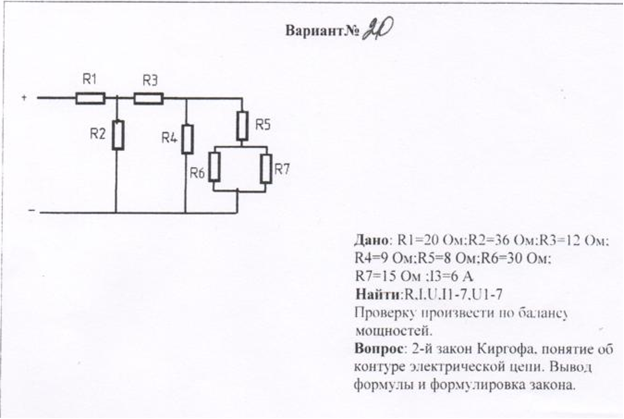 Тест Вариант № 1Задача. Расчет цепи постоянного тока со смешанным соединением резисторовТест Вариант № 1Задача. Расчет цепи постоянного тока со смешанным соединением резисторовТест Вариант № 1Преподаватель Елецкая М.Е.. ____________________ Преподаватель Елецкая М.Е.. ____________________ Преподаватель Елецкая М.Е.. ____________________ Рассмотрено ЦК № 6Председатель ЦК_______________Давыдов С.В..ЭКЗАМЕНАЦИОННЫЙ БИЛЕТ №12по учебной дисциплине: ОП.03 Электротехника и электроникадля специальности: 23.02.05курс I заочная форма обучения УТВЕРЖДАЮЗам. директора по УР_______________О.Е. МовшукЗадача.Определить коэффициент усиления транзистора в схеме с общей базой, если Iэ=409мА, Iк=5мА, Iко=0,2мА. Чему равен коэффициент усиления этого транзистора в схеме с общим эмиттером. Начертить схему цепи с ОЭ и ОБ.Iко – ток, определяемый носителями области базы и коллекторной области при Iэ=0Тест Вариант № 2Задача.Определить коэффициент усиления транзистора в схеме с общей базой, если Iэ=409мА, Iк=5мА, Iко=0,2мА. Чему равен коэффициент усиления этого транзистора в схеме с общим эмиттером. Начертить схему цепи с ОЭ и ОБ.Iко – ток, определяемый носителями области базы и коллекторной области при Iэ=0Тест Вариант № 2Задача.Определить коэффициент усиления транзистора в схеме с общей базой, если Iэ=409мА, Iк=5мА, Iко=0,2мА. Чему равен коэффициент усиления этого транзистора в схеме с общим эмиттером. Начертить схему цепи с ОЭ и ОБ.Iко – ток, определяемый носителями области базы и коллекторной области при Iэ=0Тест Вариант № 2Преподаватель Елецкая М.Е.. ____________________ Преподаватель Елецкая М.Е.. ____________________ Преподаватель Елецкая М.Е.. ____________________ Рассмотрено ЦК № 6Председатель ЦК_______________Давыдов С.В..ЭКЗАМЕНАЦИОННЫЙ БИЛЕТ №13по учебной дисциплине: ОП.03 Электротехника и электроникадля специальности: 23.02.05курс I заочная форма обучения УТВЕРЖДАЮЗам. директора по УР_______________О.Е. МовшукЗадача. Расчет сложных электрических цепей методом двух законов КирхгофаСоставить уравнения ля определения токов ветвей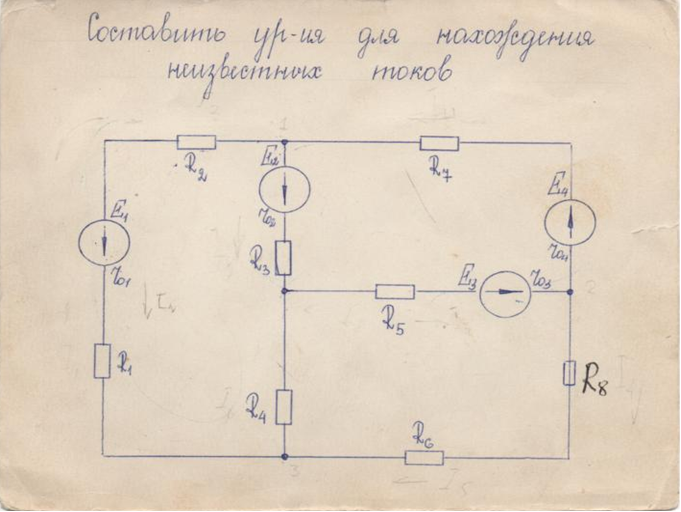 Тест Вариант № 3Задача. Расчет сложных электрических цепей методом двух законов КирхгофаСоставить уравнения ля определения токов ветвейТест Вариант № 3Задача. Расчет сложных электрических цепей методом двух законов КирхгофаСоставить уравнения ля определения токов ветвейТест Вариант № 3Преподаватель Елецкая М.Е.. ____________________ Преподаватель Елецкая М.Е.. ____________________ Преподаватель Елецкая М.Е.. ____________________ Рассмотрено ЦК № 6Председатель ЦК_______________Давыдов С.В..ЭКЗАМЕНАЦИОННЫЙ БИЛЕТ №14по учебной дисциплине: ОП.03 Электротехника и электроникадля специальности: 23.02.05курс I заочная форма обучения УТВЕРЖДАЮЗам. директора по УР_______________О.Е. МовшукЗадача.На входе усилителя имеется сигнал напряжением U=5мВ. Определить напряжение на выходе усилителя, если его коэффициент усиления Кu=60дБТест вариант № 4Задача.На входе усилителя имеется сигнал напряжением U=5мВ. Определить напряжение на выходе усилителя, если его коэффициент усиления Кu=60дБТест вариант № 4Задача.На входе усилителя имеется сигнал напряжением U=5мВ. Определить напряжение на выходе усилителя, если его коэффициент усиления Кu=60дБТест вариант № 4Преподаватель Елецкая М.Е.. ____________________ Преподаватель Елецкая М.Е.. ____________________ Преподаватель Елецкая М.Е.. ____________________ Рассмотрено ЦК № 6Председатель ЦК_______________Давыдов С.В..ЭКЗАМЕНАЦИОННЫЙ БИЛЕТ №15по учебной дисциплине: ОП.03 Электротехника и электроникадля специальности: 23.02.05курс I заочная форма обучения УТВЕРЖДАЮЗам. директора по УР_______________О.Е. МовшукЗадача Расчет разветвлённой цепи однофазного переменного тока.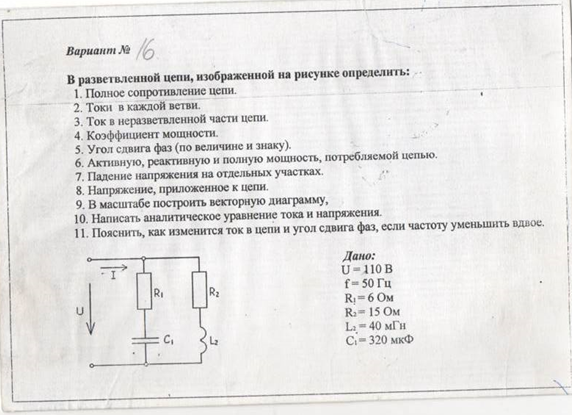 Тест вариант № 5Задача Расчет разветвлённой цепи однофазного переменного тока.Тест вариант № 5Задача Расчет разветвлённой цепи однофазного переменного тока.Тест вариант № 5Преподаватель Елецкая М.Е.. ____________________ Преподаватель Елецкая М.Е.. ____________________ Преподаватель Елецкая М.Е.. ____________________ Рассмотрено ЦК № 6Председатель ЦК_______________Давыдов С.В..ЭКЗАМЕНАЦИОННЫЙ БИЛЕТ №16по учебной дисциплине: ОП.03 Электротехника и электроникадля специальности: 23.02.05курс I заочная форма обучения УТВЕРЖДАЮЗам. директора по УР_______________О.Е. Мовшук.Задача. Расчет неразветвленной цепи однофазного переменного тока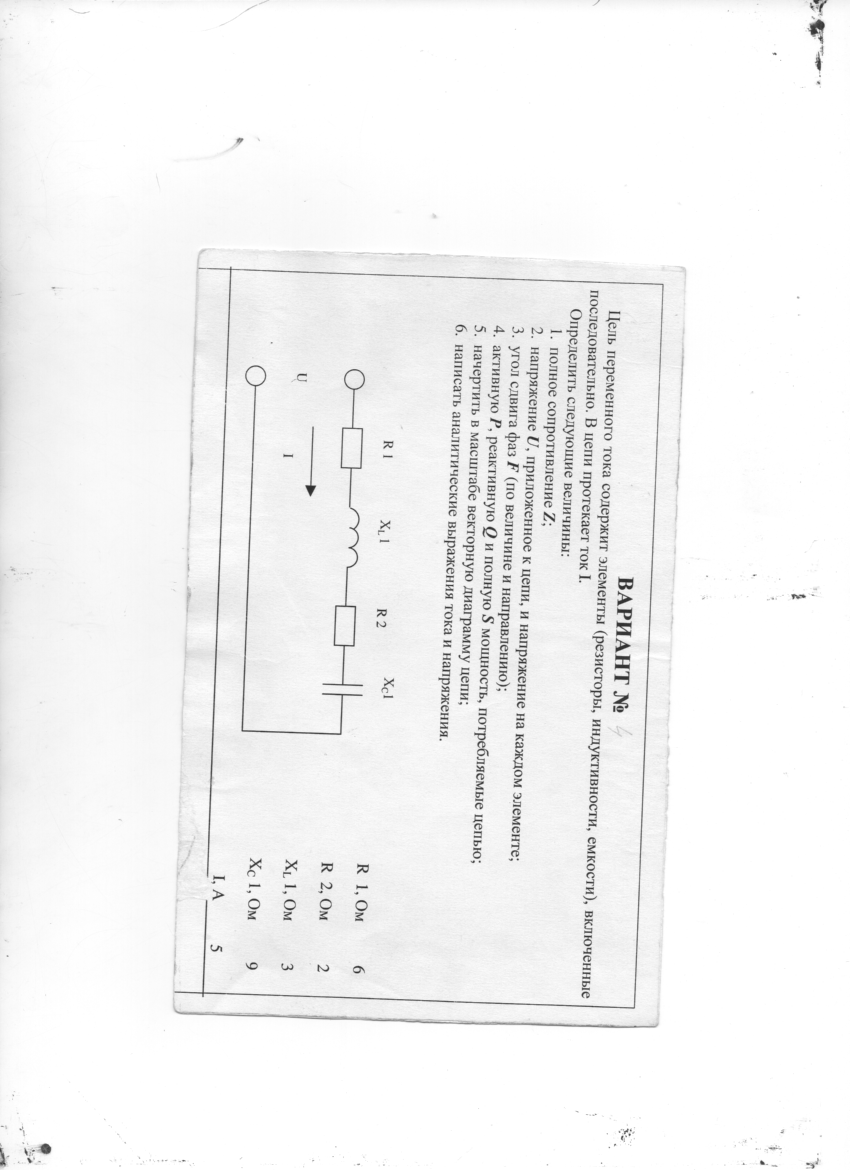 Тест вариант № 6Задача. Расчет неразветвленной цепи однофазного переменного токаТест вариант № 6Задача. Расчет неразветвленной цепи однофазного переменного токаТест вариант № 6Преподаватель Елецкая М.Е.. ____________________ Преподаватель Елецкая М.Е.. ____________________ Преподаватель Елецкая М.Е.. ____________________ Рассмотрено ЦК № 6Председатель ЦК_______________Давыдов С.В..ЭКЗАМЕНАЦИОННЫЙ БИЛЕТ №17по учебной дисциплине: ОП.03 Электротехника и электроникадля специальности: 23.02.05курс I заочная форма обучения УТВЕРЖДАЮЗам. директора по УР_______________О.Е. МовшукЗадача.Определить сопротивление резисторов R1, R2, если известно, что Ек=10В, а Uб=0,5В и Iбо=25мкА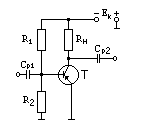 Тест вариант № 7Задача.Определить сопротивление резисторов R1, R2, если известно, что Ек=10В, а Uб=0,5В и Iбо=25мкАТест вариант № 7Задача.Определить сопротивление резисторов R1, R2, если известно, что Ек=10В, а Uб=0,5В и Iбо=25мкАТест вариант № 7Преподаватель Елецкая М.Е.. ____________________ Преподаватель Елецкая М.Е.. ____________________ Преподаватель Елецкая М.Е.. ____________________ Рассмотрено ЦК № 6.Председатель ЦК_______________Давыдов С.В..ЭКЗАМЕНАЦИОННЫЙ БИЛЕТ №18по учебной дисциплине: ОП.03 Электротехника и электроникадля специальности: 23.02.05курс I заочная форма обучения УТВЕРЖДАЮЗам. директора по УР_______________О.Е. МовшукЗадача. Расчет сложных электрических цепей методом узловых напряжений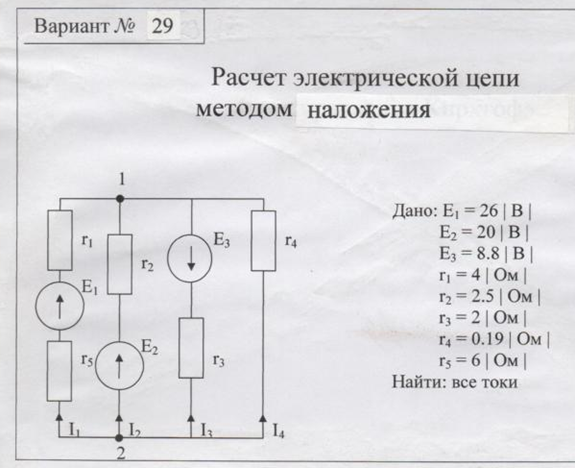 Тест вариант № 8Задача. Расчет сложных электрических цепей методом узловых напряженийТест вариант № 8Задача. Расчет сложных электрических цепей методом узловых напряженийТест вариант № 8Преподаватель Елецкая М.Е.. ____________________ Преподаватель Елецкая М.Е.. ____________________ Преподаватель Елецкая М.Е.. ____________________ Рассмотрено ЦК № 6Председатель ЦК_______________Давыдов С.В..ЭКЗАМЕНАЦИОННЫЙ БИЛЕТ №19по учебной дисциплине: ОП.03 Электротехника и электроникадля специальности: 23.02.05курс I заочная форма обучения УТВЕРЖДАЮЗам. директора по УР_______________О.Е. МовшукЗадача. Расчет сложной цепи постоянного тока методом контурных токов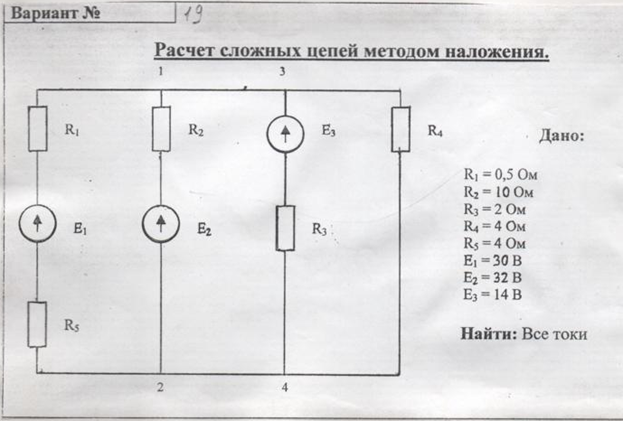 Тест вариант № 9Задача. Расчет сложной цепи постоянного тока методом контурных токовТест вариант № 9Задача. Расчет сложной цепи постоянного тока методом контурных токовТест вариант № 9Преподаватель Елецкая М.Е.. ____________________ Преподаватель Елецкая М.Е.. ____________________ Преподаватель Елецкая М.Е.. ____________________ Рассмотрено ЦК № 6Председатель ЦК_______________Давыдов С.В..ЭКЗАМЕНАЦИОННЫЙ БИЛЕТ №20по учебной дисциплине: ОП.03 Электротехника и электроникадля специальности: 23.02.05курс I заочная форма обучения УТВЕРЖДАЮЗам. директора по УР_______________О.Е. МовшукЗадача.  Расчет тока в нулевом проводе при соединении приемников электрической энергии звездой при несимметричной нагрузке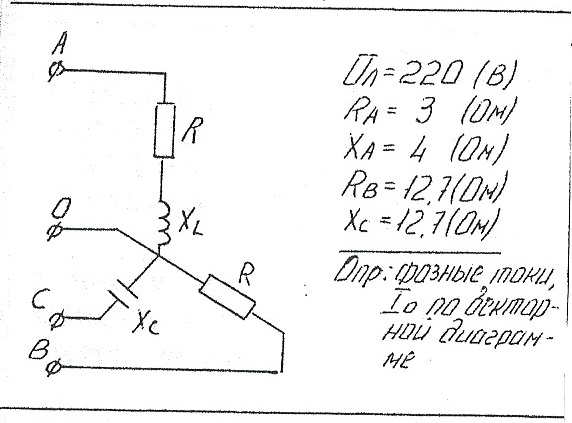 Тест вариант № 10Задача.  Расчет тока в нулевом проводе при соединении приемников электрической энергии звездой при несимметричной нагрузкеТест вариант № 10Задача.  Расчет тока в нулевом проводе при соединении приемников электрической энергии звездой при несимметричной нагрузкеТест вариант № 10Преподаватель Елецкая М.Е.. ____________________ Преподаватель Елецкая М.Е.. ____________________ Преподаватель Елецкая М.Е.. ____________________ 